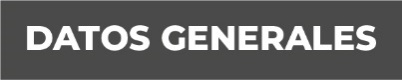 Nombre Josué Martín López Córdova.Grado de Escolaridad Licenciatura en Derecho.Cédula Profesional (Licenciatura) 4522168.Teléfono de Oficina 768-855-2320. Correo Electrónico jlopez@fiscaliaveracruz.gob.mx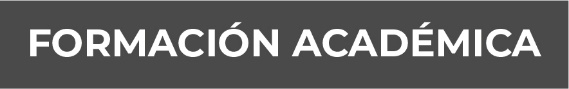  1998-2002.Licenciatura en Derecho Universidad del Golfo de México; A.C., campus Minatitlán; en Minatitlán, Veracruz.2012-2013. Diplomado en Sistema Penal Acusatorio Adversarial Rama Ministerial, “Juicios Orales”; impartido por la Coordinación de Planeación, Desarrollo e Innovación Institucional de la Dirección General de Formación Profesional de la Procuraduría General de la República.2019-2020  Maestría en Juicios Orales. Universidad Popular Autónoma de Veracruz; sede Minatitlán, Veracruz. 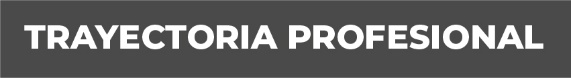 2018-2021.Fiscal Sexto en la Sub Unidad Integral de Procuración de Justicia de Minatitlán en el Vigésimo Primer Distrito Judicial en Coatzacoalcos, Veracruz.2017-2018.Fiscal Segundo en la Sub Unidad Integral de Procuración de Justicia de Cosoleacaque en el Vigésimo Primer Distrito Judicial en Coatzacoalcos, Veracruz2016-2017.Fiscal Séptimo en la Unidad Integral de Procuración de Justicia del Vigésimo Primer Distrito Judicial en Coatzacoalcos, Veracruz.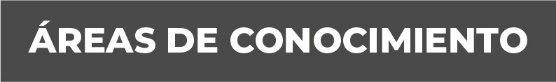 Derecho PenalDerecho Procesal PenalDerecho Constitucional.